La galette des rois…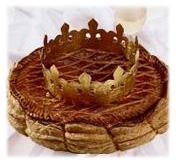 A l’époque des Romains, on fêtait les Saturnales. Ces fêtes duraient 7 jours et chacun avait le droit de faire ce qu’il voulait. C’est à ce moment là qu’est venue la tradition d’envoyer des gâteaux à ses amis. Sous l’Ancien Régime, on appela ça ‘le gâteau des rois’ car on le donnait au même moment que sa redevance (comme les impôts) et il fallait en offrir un à son seigneur. En 1801, on a décidé que la date de l’épiphanie (qui signifie ‘apparition’) serait le 6 janvier. Pour les catholiques, l'Épiphanie, ou fête des rois, commémore la visite des trois rois mages, Melchior, Gaspard et Balthazar venus porter des présents à l'enfant Jésus : de la myrrhe, de l’encens et de l’or.Aujourd’hui, la tradition veut que pour le ‘Jour des rois’, on partage un gâteau appelé galette. Selon la région, il s’agit soit d’un gâteau feuilleté soit d’un gâteau brioché. Dans cette galette est dissimulée une fève. Celui qui mange la part contenant la fève est déclaré roi. La coutume veut que le plus jeune de la famille se glisse sous la table pour désigner qui aura quelle part. Ainsi, personne ne peut tricher. On pose une couronne sur la tête du roi qui doit alors choisir sa reine (ou le contraire). Dans certaines familles, on laisse de côté une part en plus : "la part du pauvre" offerte le plus souvent au visiteur imprévu. Une légende raconte que la fève serait née le jour ou Peau d’Ane avait oublié sa bague dans un gâteau destiné au prince. En fait, son utilisation remonte certainement au XIIIe siècle. La fève existe sous de nombreuses formes et dans différentes matières, il y en a pour tous les goûts. Du haricot sec à la fève dorée à l'or fin 24 carats, on peut en trouver en plastique blanc ou, la plupart du temps, en porcelaine. La fève est devenue un véritable objet de collection. Ainsi le Musée de Blain en conserve plus de 10 000. Les collectionneurs sont appelés les fabophiles.X = 10		XI = 11I = 1			XIII = ? …Quelques questions…1. Comment appelait-on cette fête qui durait 7 jours à l’époque des romains ?…………………………………………………………………………………………………………………………………………………………….2. Ce nom te fait-il penser à quelque chose en particulier ?…………………………………………………………………………………………………………………………………………………………….3. Pourquoi l’a-t-on appelé « le gâteau des rois »?…………………………………………………………………………………………………………………………………………………………….…………………………………………………………………………………………………………………………………………………………….4. Que commémore l’épiphanie pour les catholiques ?…………………………………………………………………………………………………………………………………………………………….……………………………………………………………………………………………………………………………………………………………5. En quelle année a-t-on décidé de la date de l’épiphanie ?…………………………………………………………………………………………………………………………………………………………….6. Si une famille est composée de 7 personnes…Combien de morceaux fera-t-elle ? (N’oublie pas la part du pauvre !) Coupe cette galette !7. Selon la légende…Qui aurait oublié sa bague dans un gâteau ?…………………………………………………………………………………………………………………………………………………………….8. Quel légume peut servir de fève ?…………………………………………………………………………………………………………………………………………………………….9. A quel siècle remonte l’utilisation de la fève ? Ecris-le en chiffres romains et en chiffres arabes……………………………………………………………………………………………………………………………………………………………….10. Comment s’appellent les collectionneurs de fèves ?…………………………………………………………………………………………………………………………………………………………….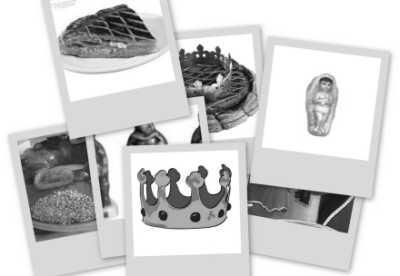 